A vida secreta das árvoresQuestão 1Leia a descrição ao lado e nomeie o diagrama da árvore abaixo. 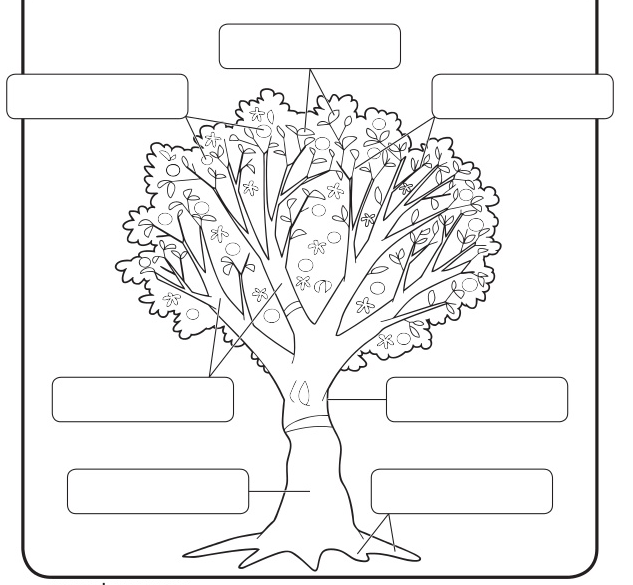 Questão 2I. O croqui abaixo mostra um mapa que fornece as indicações para se chegar à chácara das árvores nele indicada.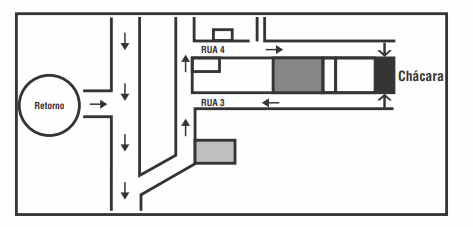 Luciana, para chegar à chácara, após fazer o retorno, deve: (A) virar à direita, virar à esquerda, entrar na rua 3. (B) virar à direita, virar à esquerda, entrar na rua 4. (C) virar à esquerda, virar à direita, entrar na rua 3. (D) virar a esquerda, virar a esquerda, entrar na rua 4.II. Como Luciana deve proceder para voltar ao retorno? Descreva seu trajeto. Questão 3É preciso aprender a ler gráficos. Muitas vezes eles trazem informações interessantes. 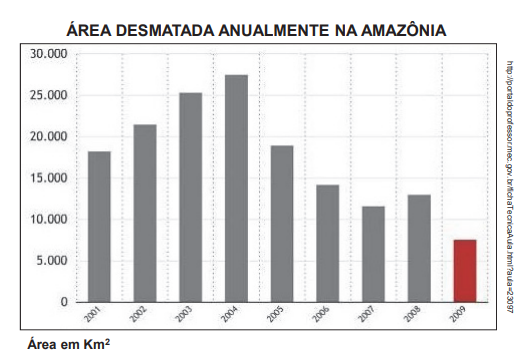 a) O que significam os números apresentados na coluna (vertical)? b) E os números na linha (horizontal)? A partir do título do gráfico, responda: a) Quantos km² da Amazônia foram desmatados em 2003? b) Em que ano a destruição foi maior? c) O que você pode observar entre 2001 e 2004? d) E entre 2004 e 2007, o que aconteceu? Questão 4Jeremias plantou uma fileira de cinco árvores frutíferas distanciadas 3 metros uma da outra. Veja abaixo a representação dessas árvores.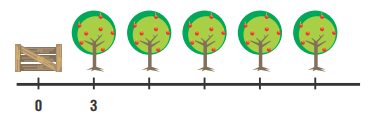 Qual é a distância entre a quinta árvore e a porteira? Mostre como pensou. (A) 15 m 	(B) 12 m 	( C) 9 m 	( D) 6 mQuestão 5Recolha uma folha de árvore ou arbusto caída no chão. Observe  atentamente todas as suas partes. Depois, coloque a folha sob o papel sulfite e passe o giz de cera de modo que as nervuras e texturas da folha apareçam no papel. Use as folhas com a parte com relevos virada para cima. Identifique o seu trabalho, assinando-o no canto direito inferior. Ele será exposto nos murais da Escola. 